Φύλλο Εργασίας                                        Κύκλωμα σε σειρά1] α. Παρατηρήστε το κύκλωμα του σχήματος. Ποια από τις παρακάτω σχέσεις για τα ρεύματα θεωρείτε πιθανή;                 α.    Ι >Ι1 > Ι2                                    β.   Ι =Ι1 = Ι2                                       γ.    Ι < Ι1 < Ι2   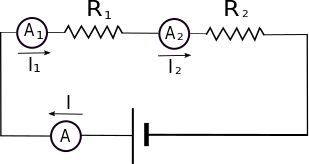 β. Μπορείτε να δικαιολογήσετε την απάντησή σας χρησιμοποιώντας μια ιδιότητα του ηλεκτρικού φορτίου;........................................................................................................................................................................................................................................................................................................................................................................................................................................................................................................................................................................................................................................................................................................................................................................................................................................................................Δύο αντιστάτες είναι συνδεδεμένοι σε σειρά όταν διαρρέονται από το ίδιο ρεύμα.2] α. Γνωρίζουμε οτι η πηγή προσφέρει στα ηλεκτρόνια του κυκλώματος ................... για να κινηθούν.Επίσης καθώς τα ηλεκτρόνια περνούν μέσα από έναν αντιστάτη , χάνουν ένα μέρος από την ...................... αυτή.β. Στο σχήμα της ερώτησης 1 , ας υποθέσουμε ότι η ........................ των ηλεκτρονίων μέσα στον αντιστάτη R1  μεταβάλλεται κατά  ΔΕ1=4J  και μέσα στον αντιστάτη R2  μεταβάλλεται κατά  ΔΕ2=8Jγ. Πόσο ήταν η μεταβολή της και στους δύο αντιστάτες μαζί;δ. Πόση ενέργεια πρέπει να προσφέρει η πηγή για να μπορέσουν τα ηλεκτρόνια να κινηθούν σε όλη τη διαδρομή;  ΔΕ = ..........................................ε. Άρα τελικά ποια σχέση ισχύει για τις ενέργειες;3. Τι θα συμβεί αν αφαιρέσουμε την αντίσταση  R2 από το κύκλωμα;................................................................................................................................................................................................................................................................................................................................................4. α. Σχεδιάστε ένα κύκλωμα που αποτελείται από , δύο αντιστάτες R1 και R2 συνδεδεμένους σε σειρά , μια πηγή τάσης V=15V και ένα αμπερόμετρο.Ονομάστε Α και Β τα άκρα του αντιστάτη R1 και Β και Γ τα άκρα του αντιστάτη R2 .Τοποθετήστε δύο βολτόμετρα V1 και V2 στα άκρα των αντιστατών  R1 και R2 αντίστοιχα και ένα    τρίτο βολτόμετρο V στα άκρα και των δύο μαζί.Δίνεται ότι οι ενδείξεις των βολτομέτρων είναι V1 = 5V                                          V2=10V                                        V= 15VΤι παρατηρείτε;................................................................................................................................................................................................................................................................................................................................................Εφαρμογές1. Στο κύκλωμα του σχήματος η τάση της πηγής είναι 20V και η ένδειξη του αμπερόμετρου 2Α.α. Ποια είναι η ένταση του ηλεκτρικού ρεύματος που περνάει από την αντίσταση R1 ;β. Ποια είναι η ένταση του ηλεκτρικού ρεύματος που περνάει από την αντίσταση R2 ;γ.  Αν η τάση στα άκρα της  R1 είναι V1=12V να βρείτε την τάση στα άκρα της  R2 .δ. Ποια αντίσταση είναι μεγαλύτερη , η R1  ή η R2 ;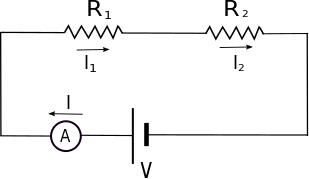 